Wider reading for RE subject leaders: Worldviews in RE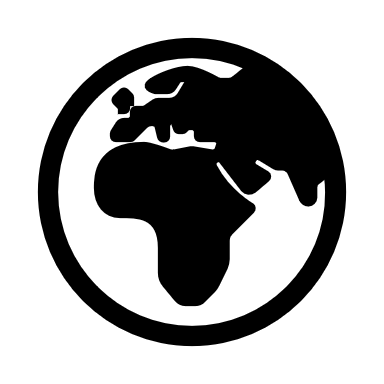 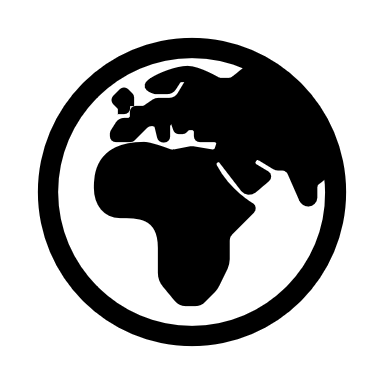 Ofsted have recently published a research review on RE Ofsted publishes research review on religious education - GOV.UK (www.gov.uk)CoRE Report Religion and Worldviews: The Way Forward, plus summary here and short video here.Information about the ‘Balanced RE’ approach can be accessed here: Balanced REWhy Religion and Worldviews IS the way forward, part 1 - Dr Kathryn Wright - RE: Online and Worldview-in-Religious-Education---FINAL-PDF-merged.pdf (theosthinktank.co.uk) from Dr Trevor CoolingCoRE link: FINAL REPORT. Religion and Worldviews: the way forward. A national plan for RE | Commission on Religious EducationTheos Thinktank Report here: Worldviews in Religious Education - Theos Think Tank - Understanding faith. Enriching society.There is a helpful blog here, which summarises some key themes.Webinar: Worldviews in Religious Education launch - YouTube The section ‘Responding to questions’ (from about 38 minutes in) is especially good! Link to the Theos Worldviews video we used here: Nobody Stands Nowhere - YouTubeRuth Flanagan trains Primary teachers at Exeter University, but also lectures academically. You can view her slides about worldviews here: Worldviews and RE. Devon SACRE.pdfREC Worldviews report: The-Worldview-Project.pdf (religiouseducationcouncil.org.uk) They also ran a series of webinars in January, which may have been recorded.Link to another short film about worldviews: WHAT'S YOUR WORLDVIEW? (QUIZ) - YouTubeIn Conversation with…. In Conversation - RE: Online The Spring 2021 series focuses on Worldviews, so very topical! There are also several good blogs on the topic, accessible via links below:What are worldviews? How should I teach about them? How is RE changing? - RE: OnlineWorldviews from a Primary perspective: self-detectives - RE: OnlineA worldviews approach doesn’t dilute RE, it gives the subject context and relevance - RE: OnlineDawn Cox (@missdcox) is worth following on Twitter: and has also published a book ‘Making Every RE Lesson Count’. Although for secondary, there are some fantastic adaptable tools!For more articles from a teacher point of view: Teachers Talk (natre.org.uk)